MARCHÉ PUBLIC DE PRESTATIONS INTELLECTUELLESCadre réservé à l'acheteurSOMMAIRE1 - Identification de l'acheteur	32 - Identification du co-contractant	33 - Dispositions générales	43.1 - Objet	43.2 - Mode de passation	44 - Prix	45 - Durée et Délais d'exécution	46 - Paiement	57 - Nomenclature(s)	58 - Signature	6ANNEXE N° 1 : MISSIONS ET RÉPARTITIONS DES CO-TRAITANTS	7ANNEXE N° 3 : DÉSIGNATION DES CO-TRAITANTS ET RÉPARTITION DES PRESTATIONS	81 - Identification de l'acheteurNom de l'organisme : Communauté de Communes du Haut-Jura Saint-Claude2 - Identification du co-contractantAprès avoir pris connaissance des pièces constitutives du marché indiquées à l'article "pièces contractuelles" du Cahier des clauses administratives particulières qui fait référence au CCAG - Prestations Intellectuelles et conformément à leurs clauses et stipulations ;M ........................................................................................................Agissant en qualité de ...............................................................................Nom commercial et dénomination sociale ...................................................................................................................................................................Adresse ............................................................................................................................................................................................................Courriel 1 ................................................................................Numéro de téléphone .................Numéro de SIRET ......................Code APE ...................................................Numéro de TVA intracommunautaire ..............................................................Nom commercial et dénomination sociale ...................................................................................................................................................................Adresse ............................................................................................................................................................................................................Courriel 2 ................................................................................Numéro de téléphone .................Numéro de SIRET ......................Code APE ...................................................Numéro de TVA intracommunautaire ..............................................................M ........................................................................................................Agissant en qualité de ...............................................................................désigné mandataire :Nom commercial et dénomination sociale ...................................................................................................................................................................Adresse ............................................................................................................................................................................................................Courriel 1 ................................................................................Numéro de téléphone .................Numéro de SIRET ......................Code APE ...................................................Numéro de TVA intracommunautaire ..............................................................S'engage, au nom des membres du groupement 2, sur la base de l'offre du groupement,à exécuter les prestations demandées dans les conditions définies ci-après ;L'offre ainsi présentée n'est valable toutefois que si la décision d'attribution intervient dans un délai de 90 jours à compter de la date limite de réception des offres fixée par le règlement de la consultation.3 - Dispositions générales3.1 - ObjetLe présent Acte d'Engagement concerne une mission d'assistance à maîtrise d'ouvrage pour la la reconstruction de la piscine du Martinet.La Communauté de Communes Haut Jura Saint Claude souhaite réhabiliter entièrement son équipement nautique pour assurer son exploitation toute l’année notamment en réponse aux besoins scolaires.3.2 - Mode de passationLa procédure de passation est la procédure adaptée ouverte. Elle est soumise aux dispositions de l’article R2123-1 du code la commande publique.4 - PrixLes prestations seront rémunérées par application du prix global et forfaitaire suivant :Le prix global et forfaitaire contractuel du marché est le suivant, tel que détaillé dans la décomposition du prix global et forfaitaire :Montant TOTAL global et forfaitaire du marché toutes parties techniques comprises :Prix HT :	eurosTVA à……..% :	eurosPrix TTC :	 eurosPrix TTC en toutes lettres …		euros5 - Durée et Délais d'exécutionLa durée prévisionnelle est définie au CCAP et ne peut en aucun cas être modifiée.La durée prévisionnelle débutera à compter de la date fixée dans le CCAP.6 - PaiementLe pouvoir adjudicateur se libèrera des sommes dues au titre de l'exécution des prestations en faisant porter le montant au crédit du ou des comptes suivants :    •  Ouvert au nom de :pour les prestations suivantes : ........................................................................Domiciliation : ............................................................................................Code banque : _____ Code guichet : _____ N° de compte : ___________ Clé RIB : __IBAN : ____ ____ ____ ____ ____ ____ ___BIC : ___________    •  Ouvert au nom de :pour les prestations suivantes : ........................................................................Domiciliation : ............................................................................................Code banque : _____ Code guichet : _____ N° de compte : ___________ Clé RIB : __IBAN : ____ ____ ____ ____ ____ ____ ___BIC : ___________En cas de groupement, le paiement est effectué sur 1 :Nota :Si aucune case n'est cochée, ou si les deux cases sont cochées, le pouvoir adjudicateur considérera que seules les dispositions du CCAP s'appliquent.7 - Nomenclature(s)La classification conforme au vocabulaire commun des marchés européens (CPV) est :8 - SignatureENGAGEMENT DU CANDIDAT(Ne pas compléter dans le cas d'un dépôt signé électroniquement)Fait en un seul originalA .............................................Le .............................................Signature du candidat, du mandataire ou des membres du groupement 1ANNEXE N° 1 : MISSIONS ET RÉPARTITIONS DES CO-TRAITANTSANNEXE N° 3 : DÉSIGNATION DES CO-TRAITANTS ET RÉPARTITION DES PRESTATIONSACTE D'ENGAGEMENTMission de conduite d’opération pour la reconstruction de la piscine du Martinet à Villard Saint Sauveur (39)CONTRAT N°CONTRAT N°..........CONTRAT N°NOTIFIE LE....... ....... / ....... ....... / ....... ....... ....... .......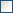 Le signataire (Candidat individuel),m'engage sur la base de mon offre et pour mon propre compte ;engage la société ..................................... sur la base de son offre ;Le mandataire (Candidat groupé),du groupement solidairesolidaire du groupement conjointnon solidaire du groupement conjointun compte unique ouvert au nom du mandataire ;les comptes de chacun des membres du groupement suivant les répartitions indiquées en annexe du présent document.les comptes de chacun des membres du groupement suivant les répartitions indiquées en annexe du présent document.Code principalDescriptionCode suppl. 1Code suppl. 2Code suppl. 371240000-2 Services d'architecture, d'ingénierie et de planificationParties techniquesTotal global HTRépartition par cotraitantRépartition par cotraitantRépartition par cotraitantRépartition par cotraitantRépartition par cotraitantParties techniquesTotal global HTPart dePart dePart dePart dePart dePartie technique 1 : Rédaction du programme et détermination de l'enveloppe prévisionnel du projet................................................................................................................................................Partie technique 2 : Assistance pour les différentes consultations du maître d'oeuvre, du contrôleur technique et du coordonnateur SPS ainsi que pour les autres intervenants techniques, le cas échéant................................................................................................................................................Partie technique 3 : Assistance pour les phases de la conception du maître d'œuvre ................................................................................................................................................Partie technique 4 : Assistance pendant les travaux et pendant la GPA................................................................................................................................................TOTAL................................................................................................................................................Désignation de l'entreprisePrestations concernéesMontant HTTauxTVAMontant TTCDénomination sociale :SIRET : ………………………….….Code APE…………N° TVA intracommunautaire :Adresse :Dénomination sociale :SIRET : ………………………….….Code APE…………N° TVA intracommunautaire :Adresse :Dénomination sociale :SIRET : ………………………….….Code APE…………N° TVA intracommunautaire :Adresse :Dénomination sociale :SIRET : ………………………….….Code APE…………N° TVA intracommunautaire :Adresse :Dénomination sociale :SIRET : ………………………….….Code APE…………N° TVA intracommunautaire :Adresse :Totaux